Minimum 2 Adults, 120 minutes limited• The service is valid for 120 minutes. • Last orders will be taken 90 minutes after the first order. • Cannot split table between a-la-carte and buffet. If buffet is selected, all guests at the table are requested to dine under buffet conditions. • Children within the height of 100cm-130cm will be charged the child's price. Any children under the height of 100cm will not be charged. • Strictly no takeaway allowed. • Excessive amounts of leftovers will be charged at a rate of $30-$50 per plate. • Split bills or separate payments are not accepted. • Only Visa, MasterCard or EFTOS payment (Pin authorization accepted only)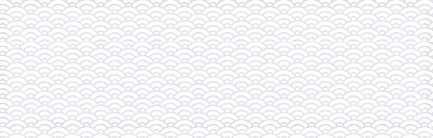 